Дистанционноезадание для учащихсяФИО педагога:  Билял Наталья ВладимировнаПрограмма «Оригами» 2 год обучения Объединение «Оригами»Дата занятия: 02.11.2020Тема занятия: Мальчик» (ниндзя)Задание: складываем фигурку.Материалы: 2 квадратных листа бумаги.Порядок выполнения: 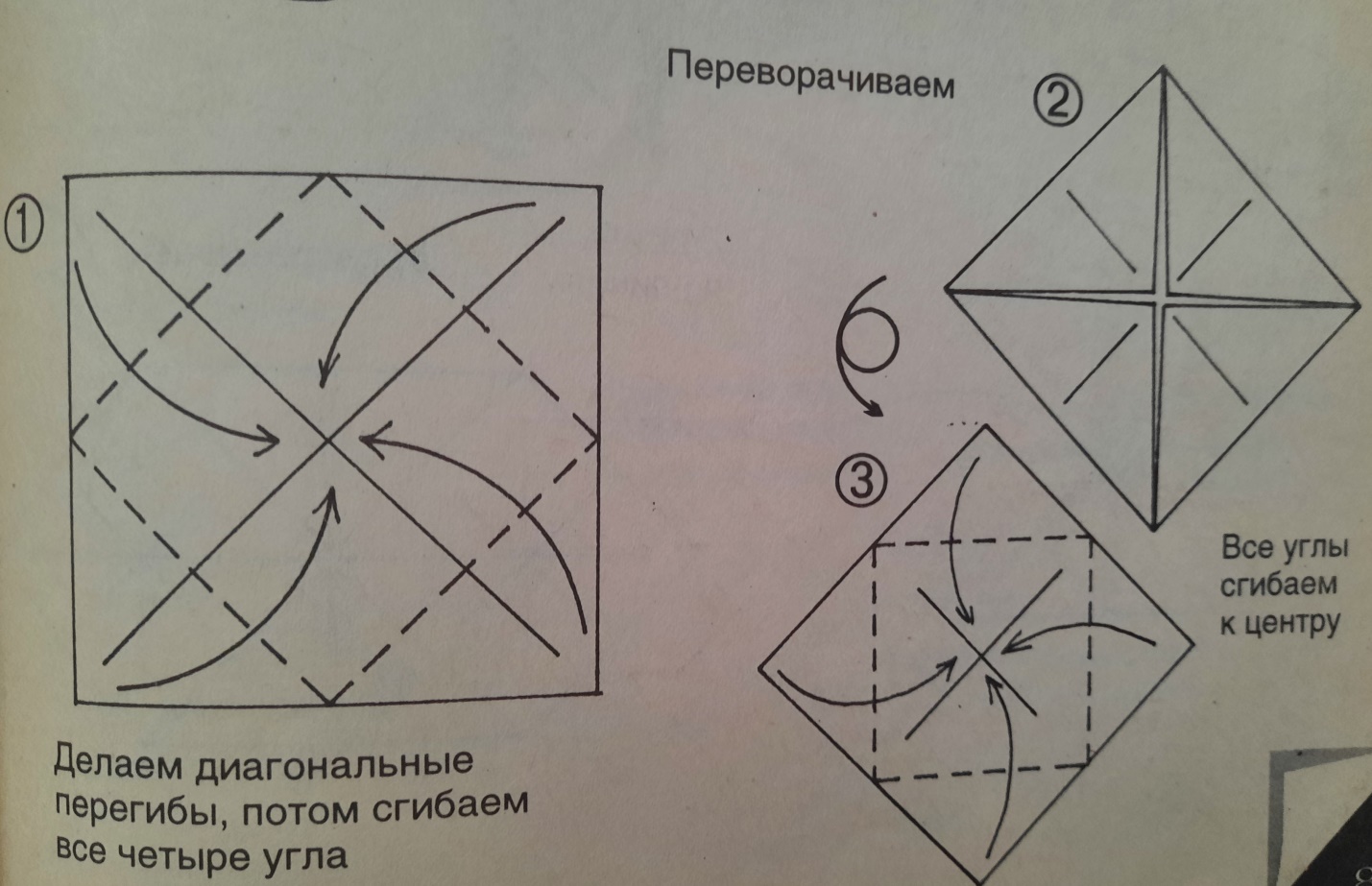 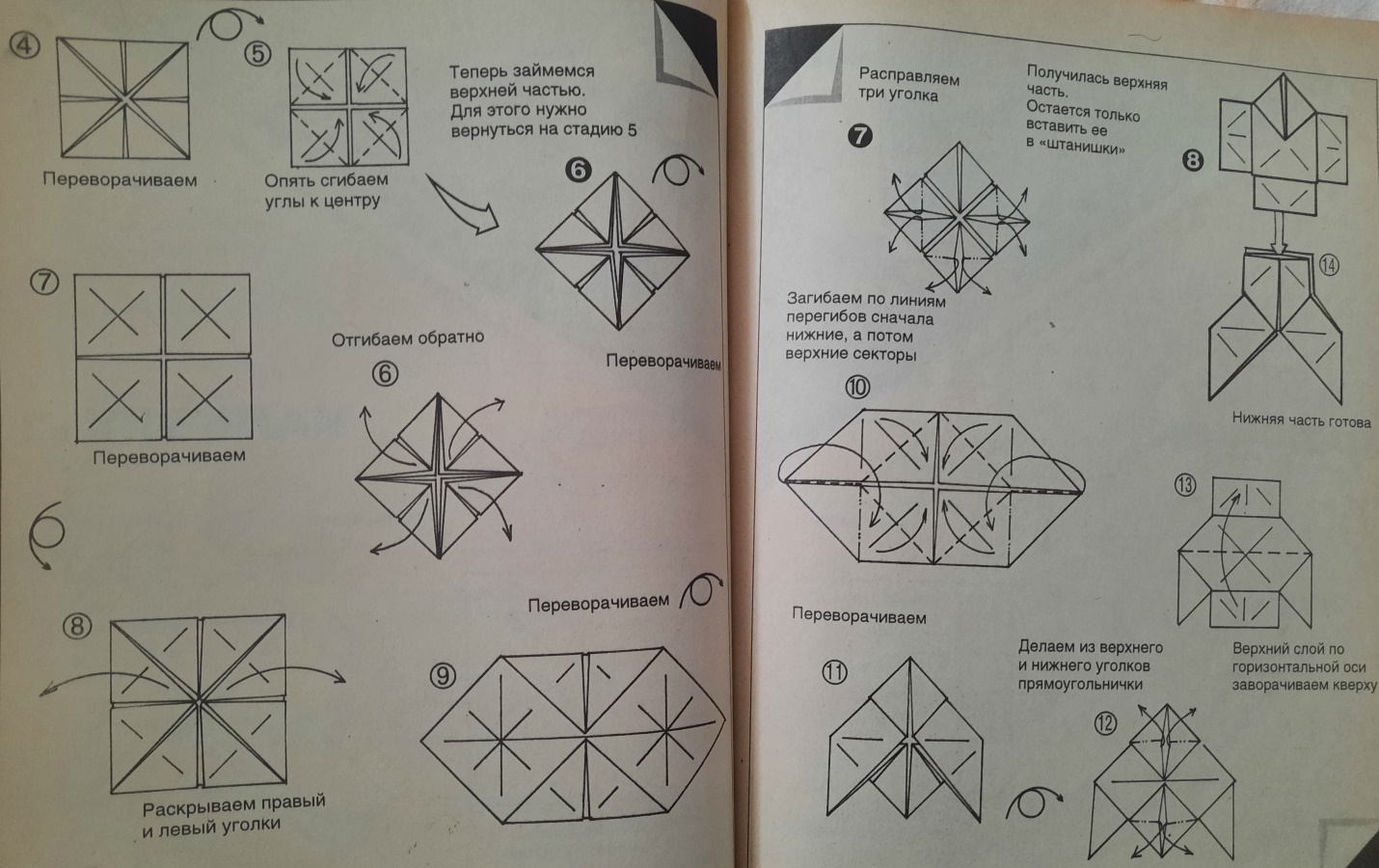 